BF ADVENTURE RISK ASSESSMENT MANAGEMENT SUMMARYThe following is our risk management summary. The purpose of this summary is to satisfy clients that our risk analysis and management schemes are adequately robust.  Comprehensive documentation is available upon request 
PROVIDER/CENTRE DETAILSBF Adventure
www.bfadventure.org
tonyb@bfadventure.org
ADVENTURE ACTIVITIES LICENCE DETAILS
Holding an Adventure Activities Licence means that we have been inspected by the Adventure Activities Licensing Authority (AALA), and our risk analysis and management systems have been endorsed.  More about what holding a licence means can be found on the Licensing Authority's website <www.aala.org.uk>.
Licence No:    		L11439/R0402
Date licence expires:  	8th May 2015STAFF COMPETENCE AND QUALIFICATIONS
All staff will either hold a relevant National Governing Body (NGB) qualification, or a statement of competence signed by an appropriately experienced and qualified person consistent with the requirements of the Licensing Regulations. Copies will be available for inspection on site.CHILD PROTECTIONOur policy is consistent with current good practice in this area and meets current statutory requirements. Disclosure and barring service (DBS) checks are carried out on all instructional staff.SUPERVISION
During the times when groups are not doing an activity they are supervised by the group leaders or, if requested, by member/s of BF Adventure staff.Overnight, groups have the option of either being supervised by group leaders (with a member of BF Adventure staff on call) or by a BF Adventure staff member on site overnight. A group leader will still need to be present to help supervise the group. The appropriate telephone numbers for on call staff will be given to the group each day.RISK ASSESSMENTInspected as part of our Adventure Activities LicenceINSURANCEEmployer’s Liability 				£10 000 000Public and Products Liability 			£10 000 000Insurance company      				Zurich Insurance plc
Certificate No      				P/ 01/ 27885834 / XAO:27T0010013	
Dates of Cover  					28/11/2014 to 28/11/2015
FIRE PROTECTIONThe buildings at Goodygrane, all have the recommended number and type of fire extinguishers which are maintained and serviced by our contact provider. TRANSPORTBF Adventure uses minibuses and on occasions, personal cars which have business insuranceDrivers have either completed the Cornwall County Council Driver/ Minibus driver Improvement Course, or undergone a process of ‘in-house’ training and assessment that satisfies section 19 minibus permit guidelines.The vehicles are checked daily by the staff and regularly by our contracted service provider.EQUIPMENTAll equipment provided will be fit for purpose and is inspected as part of our adventure activities licence.  Records of equipment checks will be available for inspection on site.
SECURITY ARRANGMENTSAll vehicles and personal effects remain the responsibility of the users of the Centres. Valuables may be given to staff to be locked away in the office or the staff room but this does not guarantee their safety from theft.DATA PR0TECTIONENVIRONMENTAL MANAGEMENTLOtCDECLARATIONI declare that the information above is accurate

Signed					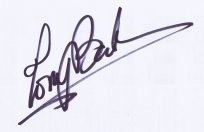  (Tony Baker – Centre Manager)   9th January 2015